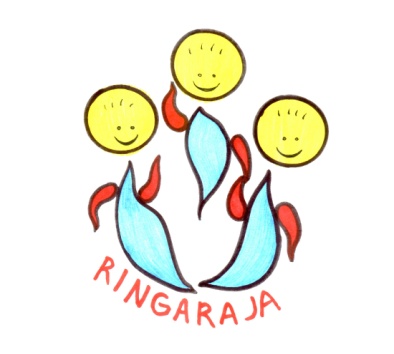 DELNO POROČILO LDN VRTEC RINGARAJA ZA ŠOLSKO LETO 2019/20OD 1. 9. 2019 DO 13. 2. 2020Povzetek najpomembnejših nalog v šolskem letu 2019/20:prednostna naloga – delo na kurikularnem področju družba, značilne jedi našega okolja, poudarek na običajih, ljudskem izročilu, kulturi, umetnikih v kraju;pedagoško področje: inkluzija – sprejemanje različnosti, profesionalni razvoj – timsko delo, učno okolje + inkluzija, prilagoditev učnega okolja otroku s PP;prednostna naloga na področju izobraževanja je vključitev še nekaterih strokovnih delavk v uvodno izobraževanje – Mreža za spreminjanje kakovosti – Korak za korakom – Osnove »na otroka osredinjene« vzgoje in izobraževanja za otroke v starosti od nič do treh let – II. del in za otroke v starosti od tri do šest let. Zavedamo se, da so teoretična znanja podlaga za odlično pedagoško prakso, oplemeniteno z izkušnjami in vrednotami. Vse to pa predstavlja kakovost. Smo različni, a smo del enega vrtca, kjer je treba slediti skupni viziji in ciljem. Razumevanje pedagoškega polja mora biti enotno, teoretičen okvir pa jasen. To je naša osnova, temelj, znotraj tega pa imajo strokovni delavci še ogromno prostora za avtonomijo;pri strokovnem delu bomo poglabljali znanja na sedmih področjih kakovosti – učno okolje, družina in skupnost, inkluzija in demokratične vrednote, spremljanje, načrtovanje in ocenjevanje, strategije poučevanja, interakcije – izbrano prednostno področje kakovosti je UČNO OKOLJE + INKLUZIJA, vključevanje otrok s PP ter PROFESIONALNI RAZVOJ, timsko delo;tudi letos smo organizirali sprejem novincev in staršev že v zadnjem tednu meseca avgusta. Proces uvajanja, ki je od vzgojiteljic in pomočnic zahteval veliko napora, je stekel v prvih tednih meseca septembra in oktobra, v skupini Zajčki pa bo uvajanje potekalo vse do meseca maja 2020;prizadevamo si ohranjati visok nivo medsebojnega zaupanja, spoštovanja, strpnosti, sodelovanja, sprejemanja drugačnosti;obravnava Kurikula za vrtce, tj. izvedbene variante kurikula metodologije KZK (cilji, načela, področja dejavnosti);izvajanje aktivnosti v mednarodnem projektu FITTING TEACHING FOR FIT KIDS – FIT4KID,multiplikatorki za Vrtec Ringaraja sta vzgojiteljici Tatjana Zevnik in Andreja Škulj. Izvajata FIT hospitacijske in kolegialne nastope za strokovne sodelavke z namenom predstavitve uporabe FIT pedagogike na dnevni ravni. Realizacija hospitacij: vzgojiteljica Andreja Škulj (14. 1. 2020), vzgojiteljica Tatjana Zevnik (26. 11. 2019);temelj FIT pedagogike je razvijati in ustvarjati učenje z gibanjem in gibanje z igro. Ko se otroci z igro učijo gibati, se z gibanjem učijo. S tem rastejo v sposobnejše osebe, izzivajo svojo ustvarjalnost in se pri iskanju rešitev učijo razmišljati); izobraževanja za strokovne delavce:oblikovanje skupne vizije za obdobje 20202/2021 do 2024/2025 – Mateja Cepin, Socialna akademija, kolektiv vrtca, predstavniki staršev in lokalne skupnosti – 9. 10. 2019 in 17. 10. 2019;otroci s posebnimi potrebami – Aleksandra Hojnik, svetovalna delavka, Mateja Lohkar, vzgojiteljica, kolektiv – 13. 11. 2019 in 9. 1. 2020;Zdrava hrbtenica, Štefan Čampa, dr. medicine, spec. družinske medicine, izobraževanje kolektiva, 19. 11. 2019;pedagoška praksa dijakinj in študentk poteka v skladu z načrtovanim – hospitacijski vrtec, dijaki Srednje vzgojiteljske šole v Ljubljani (dve dijakinji 1. letnika SVŠL, dve dijakinji 2. letnika, ena dijakinja 3. letnika, ena dijakinja 4. letnika), študenti PF v Ljubljani – smer dipl. vzgojitelj predšolskih otrok (dve študentki 1. letnika PF v Ljubljani in ena študentka 1. letnika PF v Kopru, tri študentke 3. letnika PF v Ljubljani);hospitacije pomočnice ravnatelja pri spremljavi vzgojnega dela v oddelkih so bile izvedene v skladu z načrtom (v oddelku Sovice: 22. 10. 2019, v oddelku Medvedki: 7. 11. 2019, v oddelku Miške – FIT hospitacija: 26. 11. 2019, v skupini Pikapolonice – FIT hospitacija: 14. 1. 2020);strokovni aktivi so bili izvedeni (dva strokovna aktiva pomočnic vzgojiteljic, dva strokovna aktiva vzgojiteljic);izvedeni sta bili dve srečanji UČEČE SE SKUPNOSTI Korak za korakom za celoten kolektiv na temo PROFESIONALNI RAZVOJ – pod vodstvom koordinatork Cvetke Košir in Mateje Lohkar (28. 11. 2019 in 6. 2. 2020);v okviru drugega roditeljskega sestanka smo izvedli strokovno predavanje za starše na temo Izzivi sodobne družbe, predavatelj Marko Juhant, 13. 2. 2020 ob 17.00;od 2. 9. 2019 je v Vrtcu Ringaraja skupaj 158 otrok;vrtec v naravi bo organiziran na Debelem rtiču od 4. 5. 2020 do 6. 5. 2020. Prijavljenih je 34 otrok v starosti 5–6, letnik 2014. Otroke bodo spremljale vzgojiteljice in pomočnice vzgojiteljic;zaradi racionalne organizacije dela smo v času šolskih jesenskih in zimskih počitnic izvedli poizvedovanje o potrebi vzgoje in varstva v vrtcu. Dežuren je bil novi Vrtec Ringaraja;zunanji sodelavci v letošnjem šolskem letu otrokom ponujajo naslednje popoldanske aktivnosti – športne aktivnosti Mini šport, Futsal in MT Šport, vrtec v naravi Debeli rtič pa bo organiziran od 4. 5. do 6. 5. 2020;sodelovanje z Zavodom sv. Terezije, nadaljevanje aktivnosti po projektu Skupaj stari in mladi (TOY) – povezovanje otrok do osmega leta starosti s starejšimi odraslimi z namenom skupnega učenja, druženja na zabaven način;bogata ponudba obogatitvenih dejavnosti v našem vrtcu;sodelovanje z bližnjim in daljnim okoljem se odraža tudi v organizaciji aktivnosti za starše, stare starše;aktivna vključenost v mednarodni projekt ekovrtec kot način življenja;zdravo življenje – bivanje na prostem – vzgoja za trajnostni razvoj; dolgoročen cilj projekta je, da skrb za okolje in naravo postane del življenja;nadaljevanje dela v projektih (medgeneracijsko sodelovanje TOY, porajajoča se pismenost, aktivno učenje, Krepimo družine, Mali sonček, Bralni palček, Varno s soncem, Zdravje v vrtcu, Pasavček, gozdni vrtec) ter priprave za vključitev v projekt Trajnostna mobilnost v vrtcih in šolah v mesecu septembru 2020;priprava na sodelovanje na sejmu Altermed Celje, 14. 3. 2020,sodelovanje z Občino Dobrepolje pri tekočih investicijah.DEJAVNOSTI V VRTCU RINGARAJA OD 2. 9. 2019 DO 13. 2. 2020SEPTEMBER:uvajalno obdobje, roditeljski sestanki s starši,individualni razgovori s starši novincev.OKTOBER:zobna preventiva (skupine 2–6 let) – 16. 9. do 18. 9. 2019,higiena rok (skupine 3–6 let) – 24. in 25. 10. 2019,teden otroka (lutkovni abonma, izlet po poti vodomca, pohod k sv. Antonu, medgeneracijski bralni maraton, medgeneracijsko druženje in pohod z babicami in dedki),svetovni dan hoje: pohodi po dobrepoljskih vaseh – 9. 10. 2019,vaja evakuacije (21. 10. 2019) – PGD VIDEM.NOVEMBER:obisk kmetije Jakopič (v novembru) – 11. 11. 2019 in 13. 11. 2019,tradicionalni slovenski zajtrk (15. 11. 2019),igralne urice in delavnici s starši,predstava učencev 6. razreda (MEDENA PRAVLJICA) – 15. 11. 2019.DECEMBER:lutkovni abonma, koncert DU Škrjančki, knjižničarka na obisku, koncert glasbene šole, prireditev ob dnevu samostojnosti in enotnosti v Vrtcu Ringaraja, nastop zbora Ringarajček na občinski proslavi, dramatizacija učencev 5. razreda – Živali na kmetiji,peka poprtnika – skupina Medvedki – 13. 12. 2019,babice na obisku, ogled spominske sobe v Jakličevem domu – skupina Medvedki, 16. 12. 2019.JANUAR:prvo srečanje z opero – 10. 1. 2020.FEBRUAR:prireditev ob kulturnem prazniku – 7. 2. 2020, avla Vrtca Ringaraja,lutkovni abonma – 10. 10. 2019 – Ljubezen v sadovnjaku, 3. 12. 2019 – Pesmice s podstrešja, 13. 2. 2020 – Gledališče hiška, strokovno predavanje za starše in starševski sestanki – Marko Juhant, IZZIVI SODOBNE DRUŽINE, 13. 2. 2020.PRISOTNOST OTROK V VRTCU V ČASU VEČJIH OBOLENJSKUPINAJANUARFEBRUAR (od 3. do 7. 2. 2020)ZAJČKI52 %56 %POLŽKI68 %27 %RAČKE55 %60 %ŽABICE74 %39 %METULJI56 %30 %PIKAPOLONICE72 %37 %MIŠKE67 %33 %MEDVEDKI68 %58 %SOVICE70 %52 %